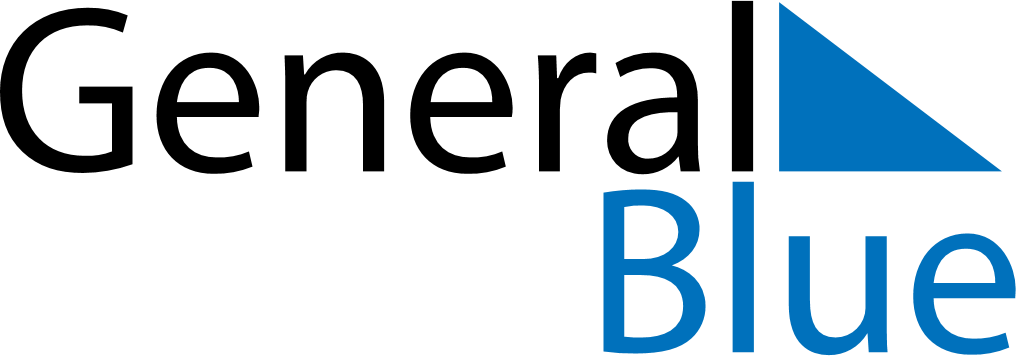 December 2027December 2027December 2027December 2027December 2027December 2027The NetherlandsThe NetherlandsThe NetherlandsThe NetherlandsThe NetherlandsThe NetherlandsMondayTuesdayWednesdayThursdayFridaySaturdaySunday12345St Nicholas’ Eve678910111213141516171819Kingdom Day20212223242526Christmas DayBoxing Day2728293031New Year’s EveNOTES